National Reports ChecklistOperations Manual Committee Reviewed & Revised: 2018-19  5th edition/LGT ; update July 2019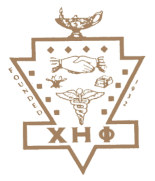 Chi Eta Phi Sorority, Incorporated®Operations ManualReports TitleDue DateSignatureSealChapter Statements & chapter check(Postal mail to National Tamiochus & email copies to National Secretary & Headquarters)June 1stEpistoleus & TamiasYesFuturama Report & chapter check(Postal mail to National Tamiochus & email 1st Supreme Anti-Basileus & National Secretary)May 1stBasileus/ChairmanNoNational Officers Reports(Email to National Secretary)May 15thNational OfficerNoNational Committee Reports(Email to National Secretary)May 15thNational Committee ChairmanNoRegional Directors ReportMay 15thRegional DirectorNoChapter Officers’ Report (Email to National Secretary, Headquarters, Regional Directors, DOM & 1st Supreme Anti-Basileus)May 30thBasileus/EpistoleusNoAnnual Chapter/Boule Report(Email to Headquarters & Regional Director)May 30thBasileus/EpistoleusNoBoule Credentials Report(Email to National Secretary)June 10th   (30 days prior to Boule’)Basileus/EpistoleusNoChapter Roster/Directory(Email Excel format National Secretary & Headquarters)June 30th EpistoleusNoIRS 990E Tax Document (Email or postal mail to Regional Director & National Secretary)Sep 30thBasileus/TamiasNo